This Instrument prepared by: 	TENNESSEE QUIT CLAIM DEEDKNOW ALL MEN BY THESE PRESENTS, that 		on this the 	day of 	, 20  , for and in consideration of the sum of 	($ 		) do(es) hereby bargain, sell, release, remise, quit claim and convey unto  						 	all 	right, title and interest in and to the following described real estate, to wit:________________________________________________________________________________________________________________________________________________________________________________________________________________________________________________________________________________________________________________________________________________________________________________________________________________________________________________________ IN TESTIMONY WHEREOF I/we have hereunto set my/our hand(s) this 	day of 	, 20 	.STATE OF TENNESSEECOUNTY OF   	Before me, the undersigned Notary Public in and for the County and State aforesaid, personally appeared 		with whom I am personally acquainted (or proved to me on the basis of satisfactory evidence), and who acknowledged to be person(s) within named and that 	executed the foregoing instrument for the purpose therein contained.Witness my hand and seal this 	day of 	, 20 	.Notary PublicMy commission expires:I, or we, hereby swear or affirm that to the best of affiant's knowledge, information, and belief, the actual consideration for this transfer is $ 	.AffiantSTATE OF TENNESSEE COUNTY OF  	    Subscribed and sworn before me this the 	day of 	, 20 	.Notary PublicMy commission expires:  	The following information is not a part of this Deed:Property Address:  	Owner's Name and Address:  	______________________________________________________Parcel Number:  	Mail Tax Bills to:  	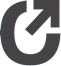 